APPENDIX 5 - Student Agreement templateBetween the Coordinating institution, the University of Lille, France, represented by its President,Prof. Jean-Christophe CAMARTrepresented by Ass. Professor Mickaël CAPRONChemistry DepartmentCité Scientifique - Bât. C359655 VILLENEUVE D’ASCQ CEDEXFRANCEOn behalf of the [name] Consortium by the following universities:Università degli Studi di Bari Aldo Moro, Italy, represented by its Rector, Prof. Stefano BRONZINIPolitechnika Krakowska im. Tadeusza Kościuszki, Poland, represented by its Rector, Prof. Jan KAZIORUniversité de Technologie de Troyes, France, represented by its President,  Prof. Pierre KOCHAnd the StudentAgree in this contract under the following terms and conditions:General ConditionsThe Student commits himself/herself to attend the academic programme of the BIOREF Erasmus Mundus Master Course starting on X September 2020, approved by the European Commission under Convention Number 2019-1423 /001-001 having a duration of 2 academic years.The student declares to meet the requirements to follow the proposed academic programme, particularly that he/she holds a Bachelor (or equivalent) degree in ………… and that he/she commits himself/herself to reach a minimum level of English language equivalent to B2 according to the levels defined by the Common European Framework of Reference for Languages (CEFR) before the starting of the programme.The universities will endeavor their best to provide the Student with tuition, supervision, assessment and support services of a professional standard. Relevant information concerning the structure and organization of the Master is published on the Bioref website (master-bioref.eu)The study tracks will have to be confirmed by the student and validated by the academic board at the beginning of the second semester. During the two Master years, the Student must attend a minimum 30 ECTS in (at least) three (03) Degree-Awarding-Partner institutions:Université de Lille, FranceUniversità degli Studi di Bari Aldo Moro, ItalyPolitechnika Krakowska im. Tadeusza Kościuszki, PolandUniversité de Technologie de Troyes, Franceunder the condition that the rule mentioned above is respected.At the end of the programme, the Student will receive the national Master from the Degree-Awarding institutions in which she/he has obtained a minimum of 30 ECTS. In addition to the multiple degrees, each student will receive a Diploma Supplement. This Diploma Supplement will mention the course units attended by the Student during the two Bioref Master years and the ECTS grades obtained for each one.Tuition and Scholarship conditionsTuition fees are: 9000 € per year for category A (Partner Countries) and 4500 € per year for category B (Programme countries). This fee covers the national enrolment fees in force in each university of the Master and the insurance cost.The amount of scholarships for the granted students of category A and category B will be as follows:(1) Category A students:Citizens of ‘Partner Countries’: all countries except for the 27 Member States of the European Union or associated states: FYROM, Iceland, Norway, Liechtenstein and Turkey. Switzerland is participating as a Partner Country under Erasmus+(2) Category B students:Citizens of ‘Programme Countries’: the 28 Member States of the European Union or associated states: FYROM, Iceland, Norway, Liechtenstein and Turkey.The scholarship will be transferred to the bank account which the student will be requested to open after his/her arrival in Europe; consequently, he/she will communicate to the BIOREF office in Lille the account’s coordinates. The student is responsible for submitting the correct data regarding his/her bank account. In case of wrong communication, the relevant bank costs will be charged to the student.The scholarship does not create or entitle an employer-employee relation between the University and the Student and therefore is not subject to direct taxation.Management of the scholarship funds in case of course interruptionIn the eventual case of termination of the course: the Student did not reach the minimum requirements to continue:lack of active participation (in the lectures, practical sessions, field trips, informative official meetings, internship, evaluation activities, etc.) due to personal reasons/choicesthat the Student cannot justify with medical certificatesfor which permission has not been granted by the BIOREF staffexclusion from the BIOREF due to serious infringement of the ethical code, etc.The Student has to reimburse the portion of the amount he/she has received and that exceed his/her actual insofar incurred expenditure, based on the number of months he/she attended and a copy of his/her ‘return ticket’.The amount to be reimbursed will be decided by the Academic Board of the BIOREF Master.Modification of the contract and dispute resolution conditionsAny conflict among the Parties signing this contract should be brought to the attention of the BIOREF programme’s coordinator, who will decide on the best way to resolve it. Without prejudice to the general consequences laid down in national law applicable in the present contract, the University of Lille - as coordinating institutions - reserves the right to cease the effects of the present contract, without resource to any juridical procedure apart from adequate communication to the Student.Any alteration of the present contract or respective Appendices must be immediately communicated in writing. The signatories declare that they have read and accept the conditions laid down in the present contract.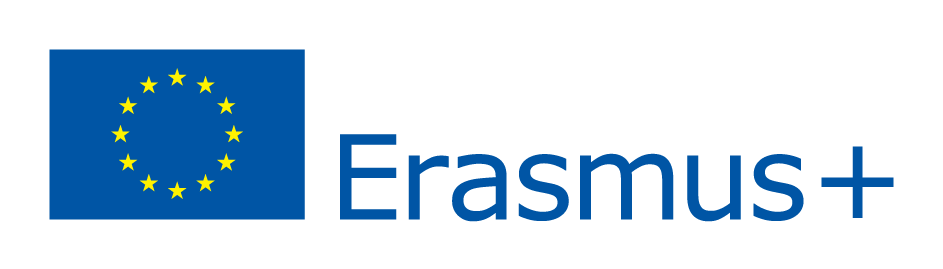  MASTER ‘BIOREF’“European Master in Biorefinery” STUDENT AGREEMENTStudent recipient of an Erasmus+ Joint Master Course scholarshipAcademic Year 2020-2021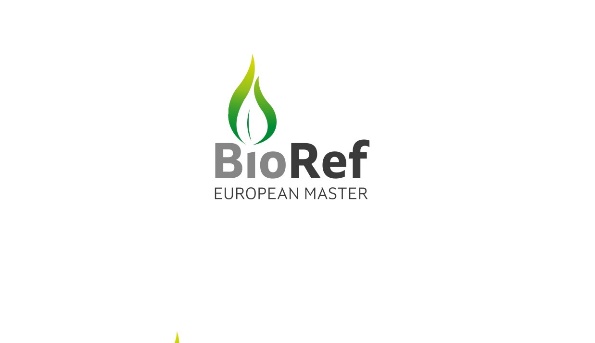 Surname (ex. SMITH): ______________________________Surname (ex. SMITH): ______________________________First name (ex. John): _____________________________First name (ex. John): _____________________________Date of birth (day/month/year): _____________Place of birth: __________________________Nationality: __________________________Passport number: _______________________Ass. Prof. Mickaël CAPRONCoordinatoor of the BIOREF Master Programme[First] [Name]The Student